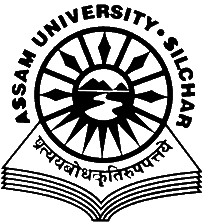 Career Counselling and Placement CellAssam University, SilcharNOTIFICATION                                                                                                                                        Date- 06/07/2021Career Counselling & Placement Cell of Assam University has received communication from Trueblue;Trueblue would like to conduct a Campus Placement drive for Assam University’s Students who graduated in 2020 and those who are graduating in 2021. The  focus on candidates with Non-Technical education. Shortlisted students will be hired as “Recruiting Coordinator” at an annual compensation of INR 3,00,000/-. Job Description is attached for circulation and below are the compensation structure and other benefits’ details. Interested students may contact the Career Counselling & Placement Cell for DetailsThanksDr. D GhoshCo-coordinatorCareer Counseling and Placement CellAssam UniversityContacts:-Student’s Coordinators:    1) Adrita Choudhury – 9862113604.  2) Tanmoy Acharjee - 8638295877Fixed CompensationPer annumPer monthBasic Salary180,00015,000Company’s contribution to PF *21,6001,800Flexible Allowance98,4008,200Gross Compensation300,00025,000DeductionsDeductionsDeductionsTransport Deduction12,0001,000PF Employer21,6001,800PF Employee21,6001,800LWF30025Net in hand Salary244,50020,375